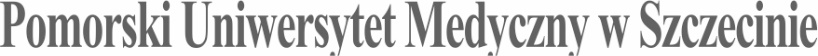 SYLABUS ZAJĘĆInformacje ogólne*zaznaczyć odpowiednio, zmieniając □ na XInformacje szczegółowe*Przykładowe sposoby weryfikacji efektów kształcenia:EP – egzamin pisemnyEU - egzamin ustnyET – egzamin testowyEPR – egzamin praktycznyK – kolokwiumR – referatS – sprawdzenie umiejętności praktycznychRZĆ – raport z ćwiczeń z dyskusją wynikówO - ocena aktywności i postawy studenta SL - sprawozdanie laboratoryjneSP – studium przypadkuPS - ocena umiejętności pracy samodzielnejW – kartkówka przed rozpoczęciem zajęćPM – prezentacja multimedialnai inneNazwa ZAJĘĆ: AnatomiaNazwa ZAJĘĆ: AnatomiaRodzaj ZAJĘĆObowiązkowyWydział PUM Wydział Nauk o ZdrowiuKierunek studiów PielęgniarstwoSpecjalność -Poziom studiów jednolite magisterskie □*I stopnia XII stopnia □Forma studiówniestacjonarneRok studiów /semestr studiówI, semestr letniLiczba przypisanych punktów ECTS 3Formy prowadzenia zajęć (liczba godzin)wykłady (10)/ e-l (20)/ćwiczenia (30)/ćwiczenia symulowane (4) = 64Sposoby weryfikacji i oceny efektów uczenia się - zaliczenie na ocenę:□	opisoweX	testowe□	praktyczne□	ustnezaliczenie bez oceny - egzamin końcowy:opisowyX         testowypraktycznyustnyKierownik jednostkiProf. dr hab. Małgorzata MilkiewiczAdiunkt dydaktyczny lub osoba odpowiedzialna za przedmiotdr hab. n. zdr. Agnieszka Kempińska-Podhorodecka; e-mail: agnieszka.kempinska.podhorodecka@pum.edu.plStrona internetowa jednostkihttp://www.medbiol.com/Język prowadzenia zajęćpolskiCele zajęćCele zajęćOpanowanie podstaw anatomii opisowej człowieka, 
z uwzględnieniem zagadnień anatomii topograficznej.Wymagania wstępne w zakresie WiedzyPrzedmiot podstawowy - nie dotyczy zasad sekwencyjności.Wymagania wstępne w zakresie UmiejętnościPrzedmiot podstawowy - nie dotyczy zasad sekwencyjności.Wymagania wstępne w zakresie Kompetencji społecznychPrzedmiot podstawowy - nie dotyczy zasad sekwencyjności.EFEKTY UCZENIA SIĘEFEKTY UCZENIA SIĘEFEKTY UCZENIA SIĘEFEKTY UCZENIA SIĘEFEKTY UCZENIA SIĘEFEKTY UCZENIA SIĘEFEKTY UCZENIA SIĘEFEKTY UCZENIA SIĘEFEKTY UCZENIA SIĘEFEKTY UCZENIA SIĘEFEKTY UCZENIA SIĘEFEKTY UCZENIA SIĘlp. efektu uczenia się Student, który zaliczył ZAJĘCIAwie/umie/potrafi:Student, który zaliczył ZAJĘCIAwie/umie/potrafi:Student, który zaliczył ZAJĘCIAwie/umie/potrafi:SYMBOL (odniesienie do) efektów uczenia się dla kierunkuSYMBOL (odniesienie do) efektów uczenia się dla kierunkuSYMBOL (odniesienie do) efektów uczenia się dla kierunkuSYMBOL (odniesienie do) efektów uczenia się dla kierunkuSposób weryfikacji efektów UCZENIA SIĘ*Sposób weryfikacji efektów UCZENIA SIĘ*Sposób weryfikacji efektów UCZENIA SIĘ*Sposób weryfikacji efektów UCZENIA SIĘ*W01Charakteryzuje budowę ciała ludzkiego w podejściu topograficznym (kończyny górna i dolna, klatka piersiowa, brzuch, miednica, grzbiet, szyja, głowa) i czynnościowym (układ kostno-stawowy, układ mięśniowy, układ krążenia, układ oddechowy, układ pokarmowy, układ moczowy, układy płciowe, układ nerwowy, narządy zmysłów, powłoka wspólna)Charakteryzuje budowę ciała ludzkiego w podejściu topograficznym (kończyny górna i dolna, klatka piersiowa, brzuch, miednica, grzbiet, szyja, głowa) i czynnościowym (układ kostno-stawowy, układ mięśniowy, układ krążenia, układ oddechowy, układ pokarmowy, układ moczowy, układy płciowe, układ nerwowy, narządy zmysłów, powłoka wspólna)Charakteryzuje budowę ciała ludzkiego w podejściu topograficznym (kończyny górna i dolna, klatka piersiowa, brzuch, miednica, grzbiet, szyja, głowa) i czynnościowym (układ kostno-stawowy, układ mięśniowy, układ krążenia, układ oddechowy, układ pokarmowy, układ moczowy, układy płciowe, układ nerwowy, narządy zmysłów, powłoka wspólna)A.W 1.A.W 1.A.W 1.A.W 1.ET, KET, KET, KET, KU01Posługuje się w praktyce mianownictwem anatomicznym oraz wykorzystuje znajomość topografii narządów ciała ludzkiegoPosługuje się w praktyce mianownictwem anatomicznym oraz wykorzystuje znajomość topografii narządów ciała ludzkiegoPosługuje się w praktyce mianownictwem anatomicznym oraz wykorzystuje znajomość topografii narządów ciała ludzkiegoA.U 1.A.U 1.A.U 1.A.U 1.ET, K, O, PSET, K, O, PSET, K, O, PSET, K, O, PSK01Dostrzega i rozpoznaje własne ograniczenia w zakresie wiedzy, umiejętności i kompetencji społecznych oraz dokonuje samooceny deficytów i potrzeb edukacyjnychDostrzega i rozpoznaje własne ograniczenia w zakresie wiedzy, umiejętności i kompetencji społecznych oraz dokonuje samooceny deficytów i potrzeb edukacyjnychDostrzega i rozpoznaje własne ograniczenia w zakresie wiedzy, umiejętności i kompetencji społecznych oraz dokonuje samooceny deficytów i potrzeb edukacyjnychK7.K7.K7.K7.OOOOTabela efektów UCZENIA SIĘ w odniesieniu do formy zajęćTabela efektów UCZENIA SIĘ w odniesieniu do formy zajęćTabela efektów UCZENIA SIĘ w odniesieniu do formy zajęćTabela efektów UCZENIA SIĘ w odniesieniu do formy zajęćTabela efektów UCZENIA SIĘ w odniesieniu do formy zajęćTabela efektów UCZENIA SIĘ w odniesieniu do formy zajęćTabela efektów UCZENIA SIĘ w odniesieniu do formy zajęćTabela efektów UCZENIA SIĘ w odniesieniu do formy zajęćTabela efektów UCZENIA SIĘ w odniesieniu do formy zajęćTabela efektów UCZENIA SIĘ w odniesieniu do formy zajęćTabela efektów UCZENIA SIĘ w odniesieniu do formy zajęćTabela efektów UCZENIA SIĘ w odniesieniu do formy zajęćlp. efektu uczenia sięEfekty uczenia sięEfekty uczenia sięEfekty uczenia sięForma zajęćForma zajęćForma zajęćForma zajęćForma zajęćForma zajęćForma zajęćForma zajęćForma zajęćlp. efektu uczenia sięEfekty uczenia sięEfekty uczenia sięEfekty uczenia sięWykładSeminariumĆwiczeniaĆwiczenia kliniczneSymulacjeE-learning Inne formyW01A.W 1.A.W 1.A.W 1.xxxU01A.U 1.A.U 1.A.U 1.xK01K7.K7.K7.xTABELA TREŚCI PROGRAMOWYCHTABELA TREŚCI PROGRAMOWYCHTABELA TREŚCI PROGRAMOWYCHTABELA TREŚCI PROGRAMOWYCHTABELA TREŚCI PROGRAMOWYCHTABELA TREŚCI PROGRAMOWYCHTABELA TREŚCI PROGRAMOWYCHTABELA TREŚCI PROGRAMOWYCHTABELA TREŚCI PROGRAMOWYCHTABELA TREŚCI PROGRAMOWYCHTABELA TREŚCI PROGRAMOWYCHTABELA TREŚCI PROGRAMOWYCHLp. treści programowejTreści programoweTreści programoweIlość godzinIlość godzinIlość godzinOdniesienie do efektów uczenia się dla ZAJĘĆOdniesienie do efektów uczenia się dla ZAJĘĆOdniesienie do efektów uczenia się dla ZAJĘĆOdniesienie do efektów uczenia się dla ZAJĘĆOdniesienie do efektów uczenia się dla ZAJĘĆOdniesienie do efektów uczenia się dla ZAJĘĆSemestr letniSemestr letniSemestr letniSemestr letniSemestr letniSemestr letniSemestr letniSemestr letniSemestr letniSemestr letniSemestr letniSemestr letniWYKŁADYWYKŁADYWYKŁADYWYKŁADYWYKŁADYWYKŁADYWYKŁADYWYKŁADYWYKŁADYWYKŁADYWYKŁADYWYKŁADYTK01Wprowadzenie do zagadnień anatomii – podstawowe pojęcia anatomiczne. Pozycja anatomiczna - osie, płaszczyzny i linie.Wprowadzenie do zagadnień anatomii – podstawowe pojęcia anatomiczne. Pozycja anatomiczna - osie, płaszczyzny i linie.222W01W01W01W01W01W01TK02Podstawy anatomii układu szkieletowegoPodstawy anatomii układu szkieletowego222W01W01W01W01W01W01TK03Budowa przepony.Budowa przepony.222W01W01W01W01W01W01TK04Budowa i rodzaje stawów.Budowa i rodzaje stawów.222W01W01W01W01W01W01TK05Budowa i rola narządów zmysłów.Budowa i rola narządów zmysłów.222W01W01W01W01W01W01TK06Podstawy anatomii ośrodkowego układu nerwowego.Podstawy anatomii ośrodkowego układu nerwowego.2(e-l)2(e-l)2(e-l)W01W01W01W01W01W01TK07Podstawy anatomii obwodowego układu nerwowego.Podstawy anatomii obwodowego układu nerwowego.2(e-l)2(e-l)2(e-l)W01W01W01W01W01W01TK08Podstawy anatomii opisowej układu mięśniowego.Podstawy anatomii opisowej układu mięśniowego.2(e-l)2(e-l)2(e-l)W01W01W01W01W01W01TK09Podstawy anatomii układu krwionośnego.Podstawy anatomii układu krwionośnego.2(e-l)2(e-l)2(e-l)W01W01W01W01W01W01TK10Podstawy anatomii układu limfatycznego.Podstawy anatomii układu limfatycznego.2(e-l)2(e-l)2(e-l)W01W01W01W01W01W01TK11Podstawy anatomii układu oddechowego.Podstawy anatomii układu oddechowego.2(e-l)2(e-l)2(e-l)W01W01W01W01W01W01TK12Podstawy anatomii układu pokarmowego.Podstawy anatomii układu pokarmowego.2(e-l)2(e-l)2(e-l)W01W01W01W01W01W01TK13Podstawy anatomii układu wewnątrzwydzielniczego.Podstawy anatomii układu wewnątrzwydzielniczego.2(e-l)2(e-l)2(e-l)W01W01W01W01W01W01TK14Podstawy anatomii układu moczowego.Podstawy anatomii układu moczowego.2(e-l)2(e-l)2(e-l)W01W01W01W01W01W01TK15Podstawy anatomii topograficznej.Podstawy anatomii topograficznej.2(e-l)2(e-l)2(e-l)W01W01W01W01W01W01ĆWICZENIAĆWICZENIAĆWICZENIAĆWICZENIAĆWICZENIAĆWICZENIAĆWICZENIAĆWICZENIAĆWICZENIAĆWICZENIAĆWICZENIAĆWICZENIATK16Podstawy anatomii ukł. Szkieletowego cz.1Podstawy anatomii ukł. Szkieletowego cz.1222W01, U01, K01W01, U01, K01W01, U01, K01W01, U01, K01W01, U01, K01W01, U01, K01TK17Zakresy ruchów w stawach.Zakresy ruchów w stawach.222W01, U01, K01W01, U01, K01W01, U01, K01W01, U01, K01W01, U01, K01W01, U01, K01TK18Przepona i jej anatomia.Przepona i jej anatomia.222W01, U01, K01W01, U01, K01W01, U01, K01W01, U01, K01W01, U01, K01W01, U01, K01TK19Podstawy anatomii ukł. Szkieletowego cz.2 (czaszka)Podstawy anatomii ukł. Szkieletowego cz.2 (czaszka)222W01, U01, K01W01, U01, K01W01, U01, K01W01, U01, K01W01, U01, K01W01, U01, K01TK20Powtórzenie i utrwalenie materiałuPowtórzenie i utrwalenie materiału222W01, U01, K01W01, U01, K01W01, U01, K01W01, U01, K01W01, U01, K01W01, U01, K01TK21Anatomia ogólna – VRAnatomia ogólna – VR222W01, U01, K01W01, U01, K01W01, U01, K01W01, U01, K01W01, U01, K01W01, U01, K01TK22Powtórzenie i sprawdzenie wiedzyPowtórzenie i sprawdzenie wiedzy222W01, U01, K01W01, U01, K01W01, U01, K01W01, U01, K01W01, U01, K01W01, U01, K01TK23Budowa i rola narządów zmysłów (VR)Budowa i rola narządów zmysłów (VR)222W01, U01, K01W01, U01, K01W01, U01, K01W01, U01, K01W01, U01, K01W01, U01, K01TK24Układ krwionośny (serce) – VRUkład krwionośny (serce) – VR222W01, U01, K01W01, U01, K01W01, U01, K01W01, U01, K01W01, U01, K01W01, U01, K01TK25Układ płciowy żeńskiUkład płciowy żeński222W01, U01, K01W01, U01, K01W01, U01, K01W01, U01, K01W01, U01, K01W01, U01, K01TK26Układ płciowy męskiUkład płciowy męski222W01, U01, K01W01, U01, K01W01, U01, K01W01, U01, K01W01, U01, K01W01, U01, K01TK27Anatomia topograficzna (USG)Anatomia topograficzna (USG)222W01, U01, K01W01, U01, K01W01, U01, K01W01, U01, K01W01, U01, K01W01, U01, K01TK28Jama nosowa i ustna (program e-Anatomy)Jama nosowa i ustna (program e-Anatomy)222W01, U01, K01W01, U01, K01W01, U01, K01W01, U01, K01W01, U01, K01W01, U01, K01TK29Układ oddechowy (budowa krtani)Układ oddechowy (budowa krtani)222W01, U01, K01W01, U01, K01W01, U01, K01W01, U01, K01W01, U01, K01W01, U01, K01TK31Powtórzenie i utrwalenie materiałuPowtórzenie i utrwalenie materiału222W01, U01, K01W01, U01, K01W01, U01, K01W01, U01, K01W01, U01, K01W01, U01, K01TK32Dymorfizm płciowyDymorfizm płciowy222W01, U01, K01W01, U01, K01W01, U01, K01W01, U01, K01W01, U01, K01W01, U01, K01TK33Powtórzenie i sprawdzenie wiedzyPowtórzenie i sprawdzenie wiedzy222W01, U01, K01W01, U01, K01W01, U01, K01W01, U01, K01W01, U01, K01W01, U01, K01Zalecana literatura:Zalecana literatura:Zalecana literatura:Zalecana literatura:Zalecana literatura:Zalecana literatura:Zalecana literatura:Zalecana literatura:Zalecana literatura:Zalecana literatura:Zalecana literatura:Zalecana literatura:Literatura podstawowaLiteratura podstawowaLiteratura podstawowaLiteratura podstawowaLiteratura podstawowaLiteratura podstawowaLiteratura podstawowaLiteratura podstawowaLiteratura podstawowaLiteratura podstawowaLiteratura podstawowaLiteratura podstawowaHudak R., Kachlik D., Volny O.: Memorix Anatomia. Urban & Partner, 2015Hudak R., Kachlik D., Volny O.: Memorix Anatomia. Urban & Partner, 2015Hudak R., Kachlik D., Volny O.: Memorix Anatomia. Urban & Partner, 2015Hudak R., Kachlik D., Volny O.: Memorix Anatomia. Urban & Partner, 2015Hudak R., Kachlik D., Volny O.: Memorix Anatomia. Urban & Partner, 2015Hudak R., Kachlik D., Volny O.: Memorix Anatomia. Urban & Partner, 2015Hudak R., Kachlik D., Volny O.: Memorix Anatomia. Urban & Partner, 2015Hudak R., Kachlik D., Volny O.: Memorix Anatomia. Urban & Partner, 2015Hudak R., Kachlik D., Volny O.: Memorix Anatomia. Urban & Partner, 2015Hudak R., Kachlik D., Volny O.: Memorix Anatomia. Urban & Partner, 2015Hudak R., Kachlik D., Volny O.: Memorix Anatomia. Urban & Partner, 2015Hudak R., Kachlik D., Volny O.: Memorix Anatomia. Urban & Partner, 2015Krechowiecki A., Czerwiński F.: Zarys anatomii człowieka. PZWL, Warszawa, 2019Krechowiecki A., Czerwiński F.: Zarys anatomii człowieka. PZWL, Warszawa, 2019Krechowiecki A., Czerwiński F.: Zarys anatomii człowieka. PZWL, Warszawa, 2019Krechowiecki A., Czerwiński F.: Zarys anatomii człowieka. PZWL, Warszawa, 2019Krechowiecki A., Czerwiński F.: Zarys anatomii człowieka. PZWL, Warszawa, 2019Krechowiecki A., Czerwiński F.: Zarys anatomii człowieka. PZWL, Warszawa, 2019Krechowiecki A., Czerwiński F.: Zarys anatomii człowieka. PZWL, Warszawa, 2019Krechowiecki A., Czerwiński F.: Zarys anatomii człowieka. PZWL, Warszawa, 2019Krechowiecki A., Czerwiński F.: Zarys anatomii człowieka. PZWL, Warszawa, 2019Krechowiecki A., Czerwiński F.: Zarys anatomii człowieka. PZWL, Warszawa, 2019Krechowiecki A., Czerwiński F.: Zarys anatomii człowieka. PZWL, Warszawa, 2019Krechowiecki A., Czerwiński F.: Zarys anatomii człowieka. PZWL, Warszawa, 2019Putz R., Past R. red. Atlas anatomii człowieka Sobotty, t. I-II. Urban & Partner, 2019Putz R., Past R. red. Atlas anatomii człowieka Sobotty, t. I-II. Urban & Partner, 2019Putz R., Past R. red. Atlas anatomii człowieka Sobotty, t. I-II. Urban & Partner, 2019Putz R., Past R. red. Atlas anatomii człowieka Sobotty, t. I-II. Urban & Partner, 2019Putz R., Past R. red. Atlas anatomii człowieka Sobotty, t. I-II. Urban & Partner, 2019Putz R., Past R. red. Atlas anatomii człowieka Sobotty, t. I-II. Urban & Partner, 2019Putz R., Past R. red. Atlas anatomii człowieka Sobotty, t. I-II. Urban & Partner, 2019Putz R., Past R. red. Atlas anatomii człowieka Sobotty, t. I-II. Urban & Partner, 2019Putz R., Past R. red. Atlas anatomii człowieka Sobotty, t. I-II. Urban & Partner, 2019Putz R., Past R. red. Atlas anatomii człowieka Sobotty, t. I-II. Urban & Partner, 2019Putz R., Past R. red. Atlas anatomii człowieka Sobotty, t. I-II. Urban & Partner, 2019Putz R., Past R. red. Atlas anatomii człowieka Sobotty, t. I-II. Urban & Partner, 2019Michajlik A., Ramotowski W.: Anatomia i fizjologia człowieka. PZWL, Warszawa, 2023Michajlik A., Ramotowski W.: Anatomia i fizjologia człowieka. PZWL, Warszawa, 2023Michajlik A., Ramotowski W.: Anatomia i fizjologia człowieka. PZWL, Warszawa, 2023Michajlik A., Ramotowski W.: Anatomia i fizjologia człowieka. PZWL, Warszawa, 2023Michajlik A., Ramotowski W.: Anatomia i fizjologia człowieka. PZWL, Warszawa, 2023Michajlik A., Ramotowski W.: Anatomia i fizjologia człowieka. PZWL, Warszawa, 2023Michajlik A., Ramotowski W.: Anatomia i fizjologia człowieka. PZWL, Warszawa, 2023Michajlik A., Ramotowski W.: Anatomia i fizjologia człowieka. PZWL, Warszawa, 2023Michajlik A., Ramotowski W.: Anatomia i fizjologia człowieka. PZWL, Warszawa, 2023Michajlik A., Ramotowski W.: Anatomia i fizjologia człowieka. PZWL, Warszawa, 2023Michajlik A., Ramotowski W.: Anatomia i fizjologia człowieka. PZWL, Warszawa, 2023Michajlik A., Ramotowski W.: Anatomia i fizjologia człowieka. PZWL, Warszawa, 2023Literatura uzupełniającaLiteratura uzupełniającaLiteratura uzupełniającaLiteratura uzupełniającaLiteratura uzupełniającaLiteratura uzupełniającaLiteratura uzupełniającaLiteratura uzupełniającaLiteratura uzupełniającaLiteratura uzupełniającaLiteratura uzupełniającaLiteratura uzupełniającaBochenek A., Reicher M. Anatomia człowieka, t. I-V. PZWL, 2020/21Bochenek A., Reicher M. Anatomia człowieka, t. I-V. PZWL, 2020/21Bochenek A., Reicher M. Anatomia człowieka, t. I-V. PZWL, 2020/21Bochenek A., Reicher M. Anatomia człowieka, t. I-V. PZWL, 2020/21Bochenek A., Reicher M. Anatomia człowieka, t. I-V. PZWL, 2020/21Bochenek A., Reicher M. Anatomia człowieka, t. I-V. PZWL, 2020/21Bochenek A., Reicher M. Anatomia człowieka, t. I-V. PZWL, 2020/21Bochenek A., Reicher M. Anatomia człowieka, t. I-V. PZWL, 2020/21Bochenek A., Reicher M. Anatomia człowieka, t. I-V. PZWL, 2020/21Bochenek A., Reicher M. Anatomia człowieka, t. I-V. PZWL, 2020/21Bochenek A., Reicher M. Anatomia człowieka, t. I-V. PZWL, 2020/21Bochenek A., Reicher M. Anatomia człowieka, t. I-V. PZWL, 2020/21Kolorowy atlas anatomii człowieka / R. M. H. McMinn [et al. ; tł. Jerzy Gielecki, Witold Gacek], Urban & Partner, 2006 Kolorowy atlas anatomii człowieka / R. M. H. McMinn [et al. ; tł. Jerzy Gielecki, Witold Gacek], Urban & Partner, 2006 Kolorowy atlas anatomii człowieka / R. M. H. McMinn [et al. ; tł. Jerzy Gielecki, Witold Gacek], Urban & Partner, 2006 Kolorowy atlas anatomii człowieka / R. M. H. McMinn [et al. ; tł. Jerzy Gielecki, Witold Gacek], Urban & Partner, 2006 Kolorowy atlas anatomii człowieka / R. M. H. McMinn [et al. ; tł. Jerzy Gielecki, Witold Gacek], Urban & Partner, 2006 Kolorowy atlas anatomii człowieka / R. M. H. McMinn [et al. ; tł. Jerzy Gielecki, Witold Gacek], Urban & Partner, 2006 Kolorowy atlas anatomii człowieka / R. M. H. McMinn [et al. ; tł. Jerzy Gielecki, Witold Gacek], Urban & Partner, 2006 Kolorowy atlas anatomii człowieka / R. M. H. McMinn [et al. ; tł. Jerzy Gielecki, Witold Gacek], Urban & Partner, 2006 Kolorowy atlas anatomii człowieka / R. M. H. McMinn [et al. ; tł. Jerzy Gielecki, Witold Gacek], Urban & Partner, 2006 Kolorowy atlas anatomii człowieka / R. M. H. McMinn [et al. ; tł. Jerzy Gielecki, Witold Gacek], Urban & Partner, 2006 Kolorowy atlas anatomii człowieka / R. M. H. McMinn [et al. ; tł. Jerzy Gielecki, Witold Gacek], Urban & Partner, 2006 Kolorowy atlas anatomii człowieka / R. M. H. McMinn [et al. ; tł. Jerzy Gielecki, Witold Gacek], Urban & Partner, 2006 Nakład pracy studenta  Nakład pracy studenta  Nakład pracy studenta  Nakład pracy studenta  Nakład pracy studenta  Nakład pracy studenta  Nakład pracy studenta  Nakład pracy studenta  Nakład pracy studenta  Nakład pracy studenta  Nakład pracy studenta  Nakład pracy studenta  Forma nakładu pracy studenta (udział w zajęciach, aktywność, przygotowanie sprawozdania, itp.)Forma nakładu pracy studenta (udział w zajęciach, aktywność, przygotowanie sprawozdania, itp.)Obciążenie studenta [h]Obciążenie studenta [h]Obciążenie studenta [h]Obciążenie studenta [h]Obciążenie studenta [h]Obciążenie studenta [h]Obciążenie studenta [h]Obciążenie studenta [h]Obciążenie studenta [h]Obciążenie studenta [h]Obciążenie studenta [h]Forma nakładu pracy studenta (udział w zajęciach, aktywność, przygotowanie sprawozdania, itp.)Forma nakładu pracy studenta (udział w zajęciach, aktywność, przygotowanie sprawozdania, itp.)W ocenie (opinii) nauczycielaW ocenie (opinii) nauczycielaW ocenie (opinii) nauczycielaW ocenie (opinii) nauczycielaW ocenie (opinii) nauczycielaW ocenie (opinii) nauczycielaW ocenie (opinii) nauczycielaW ocenie (opinii) nauczycielaW ocenie (opinii) nauczycielaW ocenie (opinii) nauczycielaW ocenie (opinii) nauczycielaGodziny kontaktowe z nauczycielemGodziny kontaktowe z nauczycielem4444444444444444444444Przygotowanie do ćwiczeń/seminariumPrzygotowanie do ćwiczeń/seminarium1111111111111111111111Czytanie wskazanej literaturyCzytanie wskazanej literatury1010101010101010101010Napisanie raportu z laboratorium/ćwiczeń/przygotowanie projektu/referatu itp.Napisanie raportu z laboratorium/ćwiczeń/przygotowanie projektu/referatu itp.Przygotowanie do kolokwium/kartkówkiPrzygotowanie do kolokwium/kartkówki1010101010101010101010Przygotowanie do egzaminuPrzygotowanie do egzaminu1010101010101010101010Inne (e-l)Inne (e-l)2020202020202020202020Sumaryczne obciążenie pracy studentaSumaryczne obciążenie pracy studenta105105105105105105105105105105105Punkty ECTS za moduł/przedmiotPunkty ECTS za moduł/przedmiot3333333333UwagiUwagiUwagiUwagiUwagiUwagiUwagiUwagiUwagiUwagiUwagiUwagi